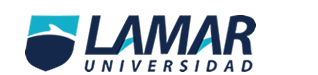 Carlos Mauricio Witt Vazquez2-AQuimica 112 de mayo del 2017 Daniel Rojas Tapia 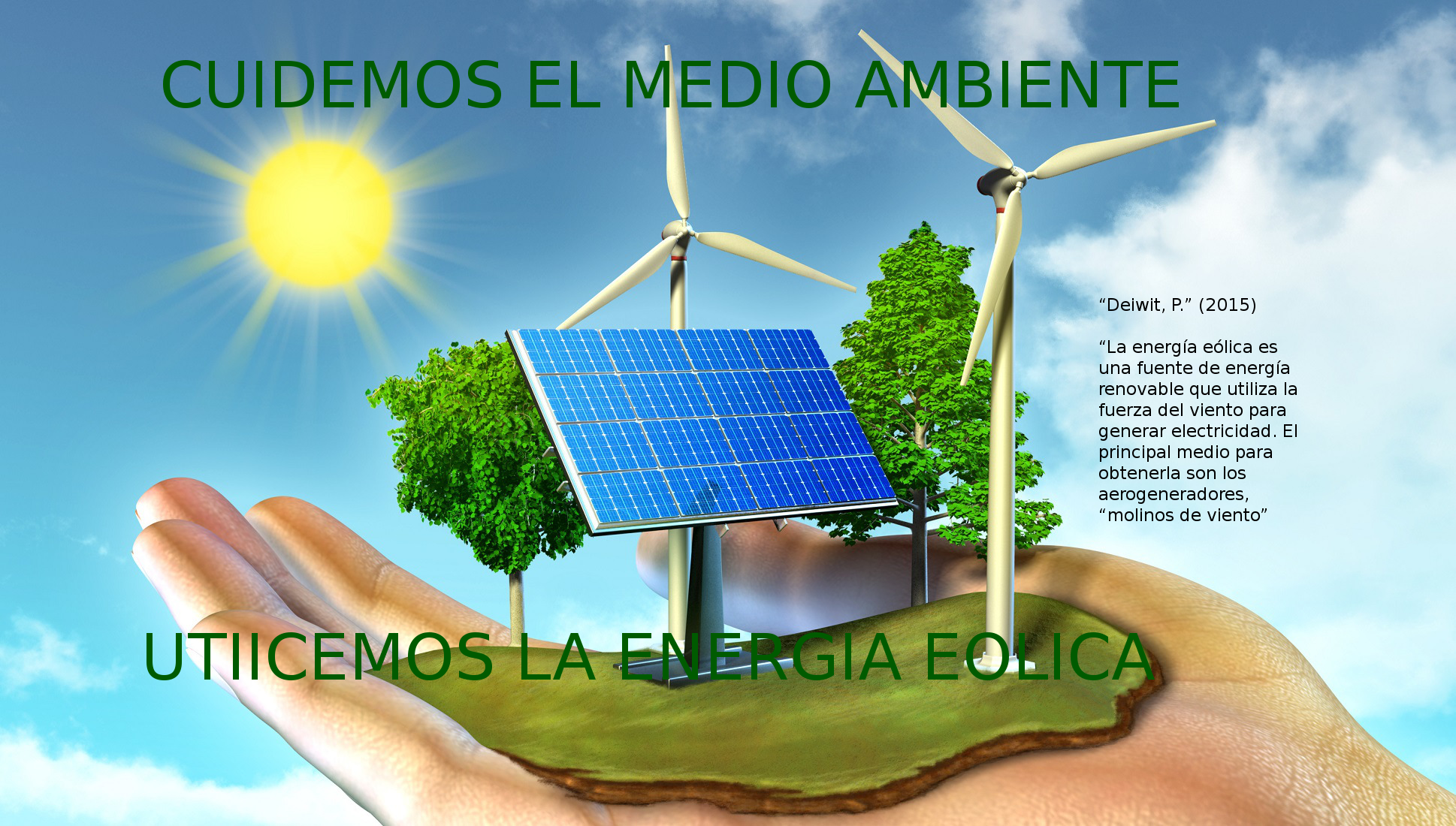 Deiwit, P. (2015). Energia Eolica. 2017, de Twenergy Sitio web: https://twenergy.com/energia/energia-eolica